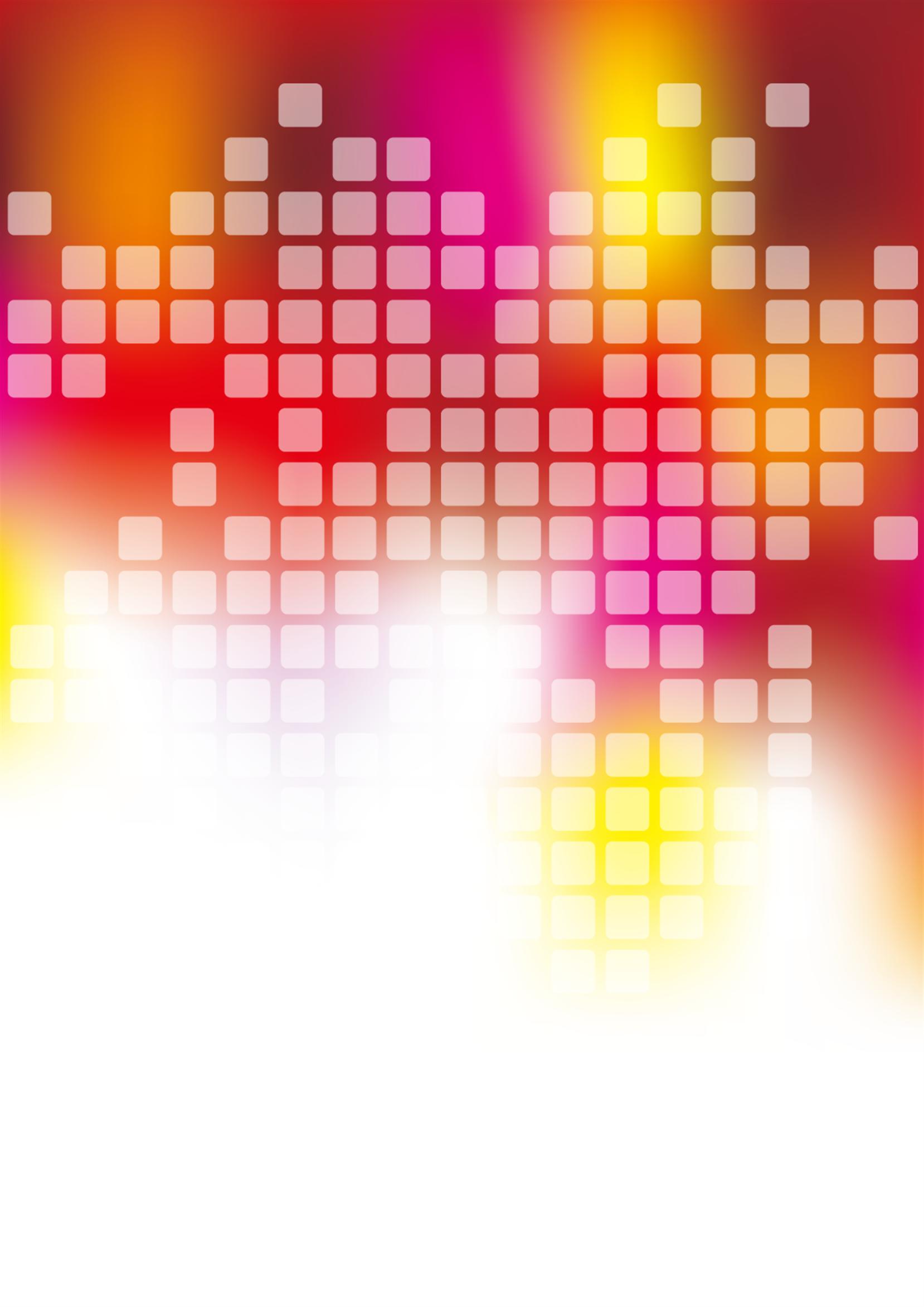 TRANSLATION SERVICESWe provide translation services in the following foreign languages:FrenchSpanishGermanItalianPortugueseRussianChinese (Mandarin)UkrainianAnd also for the following  Nigerian languagesIgboHausaYorubaIf you have any language you wish to translate not listed above, kindly contact us. As we expand our language translation team, we would keep our list updated.Click to view or download the cost details DESCRIPTION/LANGUAGEPRICE PER PAGEPRICE PER WORDVATBANK TRANSFER CHARGESSTAMPINGOFF SHORE SERVICE CHARGE POSTAGE DHL(4-5 DAYS) WITHIN AND OUTSIDE NIGERIAPOSTAGE NIPOST 1-15 WORKING DAYS(WITHIN NIGERIA)FRENCH -ENGLISH  (REGULAR ONLY)₦5,000₦235%-NIL-NIL-NIL-₦33,250- ₦6,500ENGLISH -FRENCH (REGULAR ONLY)₦5,000₦235%-NIL--NIL-NIL-₦33,250-₦6,500ENGLISH –FRENCH(SWORN TRANSLATION)₦7,000₦235%-NIL--NIL-NIL-₦33,250-₦6,500FRENCH –ENGLISH(SWORN)₦7,000₦235%-NIL--NIL-NIL-₦33,250-₦6,500ENGLISH –CZECH(SWORN)₦8,000₦2322%₦12,000--NIL₦10,000-₦33,250-₦6,500ENGLISH -CZECH(SWORN)₦8,000₦2322%₦12,000--NIL₦10,000-₦33,250-₦6,500ENGLISH-SPANISH (SWORN)NIL0.12€21%₦13,050--NIL₦10,000₦33,250-₦6,500FRENCH –SPANISH(SWORN)NIL0.12€21%-₦13,050--NIL₦10,000₦33,250₦6,500FRENCH –SPANISH (REGULAR ONLY)₦7,000₦22--NIL--NIL-NIL-₦33,250-₦6,500ENGLISH-SPANISH (REGULAR ONLY)₦7,000₦ 165%- NIL-NIL-NIL-₦33,250-₦6,500SPANISH-ENGLISH  (REGULAR ONLY)₦7,000₦ 20--NIL--NIL-NIL-₦33,250₦6,500ENGLISH -UKRAINIAN (REGULAR ONLY)₦7,000₦165%-NIL--NIL-NIL-₦33,250₦6,500ENGLISH -UKRAINIAN  (REGULAR ONLY)₦7,000₦ 215%-NIL--NIL-NIL-₦33,250₦6,500CHINESE-ENGLISH (REGULAR ONLY)N15,0005%-NIL--NIL-NIL-₦33,250₦6,500ENGLISH- CHINESE  (REGULAR ONLY)N15,000₦505%NIL-NIL-NIL₦33,250₦6,500ENGLISH –ITALIAN(SWORN ONLY)60€ -NIL22%-₦13,05016€₦10,000-₦33,250₦6,500RUSSIAN (REGULAR TRANSLATION ONLY)₦15,000-NIL5%-NIL-NIL-NIL-₦33,250₦6,500HAUSA- ENGLISH₦5,000-NIL5%-NIL-NIL-NIL-₦33,250₦6,500ENGLISH TO HAUSAN 6,000-NIL5%-NIL-NIL-NIL-₦33,250₦6,500YORUBA- ENGLISH₦5,000-NIL5%-NIL-NIL-NIL-₦33,250₦6,500ENGLISH- YORUBA₦ 6,000-NIL5%-NIL-NIL-NIL-₦33,250₦6,500IGBO-ENGLISH₦5,000-NIL5%-NIL-NIL-NIL-₦33,250₦6,500ENGLISH TO IGBO₦ 6,000-NIL5%-NIL-NIL-NIL-₦33,250₦6,500